О подготовке проекта внесения изменений в проект планировки и межевания территории квартала в границах улиц Каржавина-Буденного-Шахтерская-Ватутина-Циолковского в городе СевероуральскеРассмотрев заявление общества с ограниченной ответственностью МК «ГарантСтрой», руководствуясь статьей 46 Градостроительного кодекса Российской Федерации, Федеральным законом от 06 октября 2003 года 
№ 131-ФЗ «Об общих принципах организации местного самоуправления в Российской Федерации», Уставом Североуральского городского округа, в целях обеспечения устойчивого развития территории, установления границ земельных участков, предназначенных для строительства, Администрация Североуральского городского округа ПОСТАНОВЛЯЕТ:1. Принять решение о подготовке проекта внесения изменений в проект планировки и межевания территории квартала в границах улиц Каржавина-Буденного-Шахтерская-Ватутина-Циолковского в городе Североуральске, утвержденный постановлением Администрации Североуральского городского округа от 03.02.2014 № 208.2. Установить, что физические и юридические лица вправе направить свои письменные предложения о порядке, сроках подготовки и содержании документации по планировке территории в течении 10 рабочих дней со дня опубликования настоящего постановления в Администрацию Североуральского городского округа.3. Контроль за исполнением настоящего постановления возложить на Заместителя Главы Администрации Североуральского городского округа В.В. Паслера.	4. Настоящее постановление опубликовать в газете «Наше слово» и разместить на официальном сайте Администрации Североуральского городского округа.Глава Североуральского городского округа                                              В.П. Матюшенко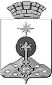 АДМИНИСТРАЦИЯ СЕВЕРОУРАЛЬСКОГО ГОРОДСКОГО ОКРУГА ПОСТАНОВЛЕНИЕАДМИНИСТРАЦИЯ СЕВЕРОУРАЛЬСКОГО ГОРОДСКОГО ОКРУГА ПОСТАНОВЛЕНИЕ19.05.2020                                                                                                         № 431                                                                                                        № 431г. Североуральскг. Североуральск